Supplmentary Information IIIFigure S1: AliView alignment for Dreissena polymorpha sequencing. The window shows the sequences and primers used to manually check the alignment for the target species. Sequences produced for the currrent study and of non-target taxa have also been included. 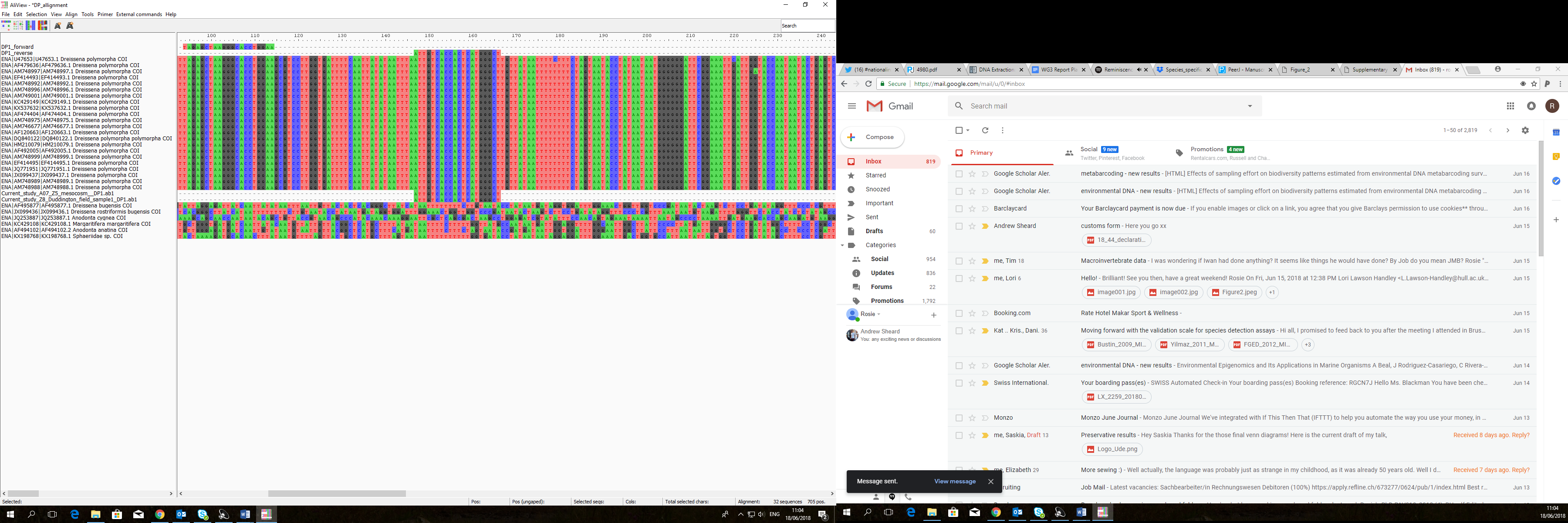 Figure S2: AliView alignment for Dreissena rostriformis bugensis sequencing. The window shows the sequences and primers used to manually check the alignment for the target species. Sequences produced for the currrent study and of non-target taxa have also been included. 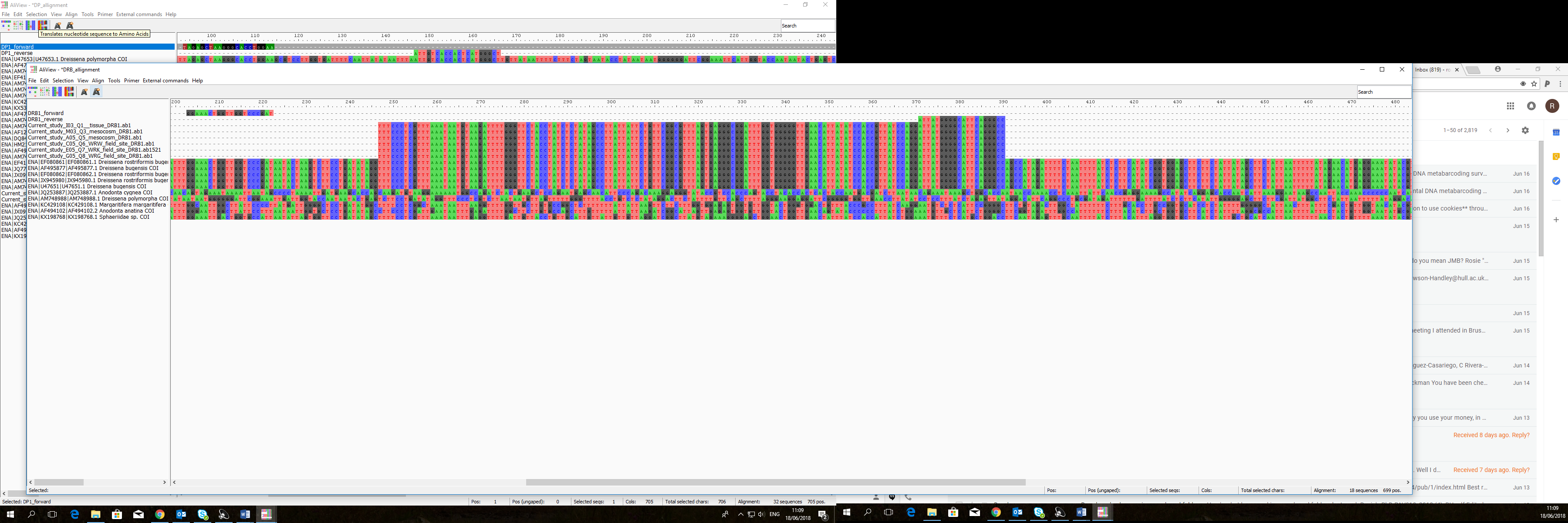 Figure S3: AliView alignment for Dikerogammarus villosus sequencing. The window shows the sequences and primers used to manually check the alignment for the target species. Sequences produced for the currrent study and of non-target taxa have also been included. 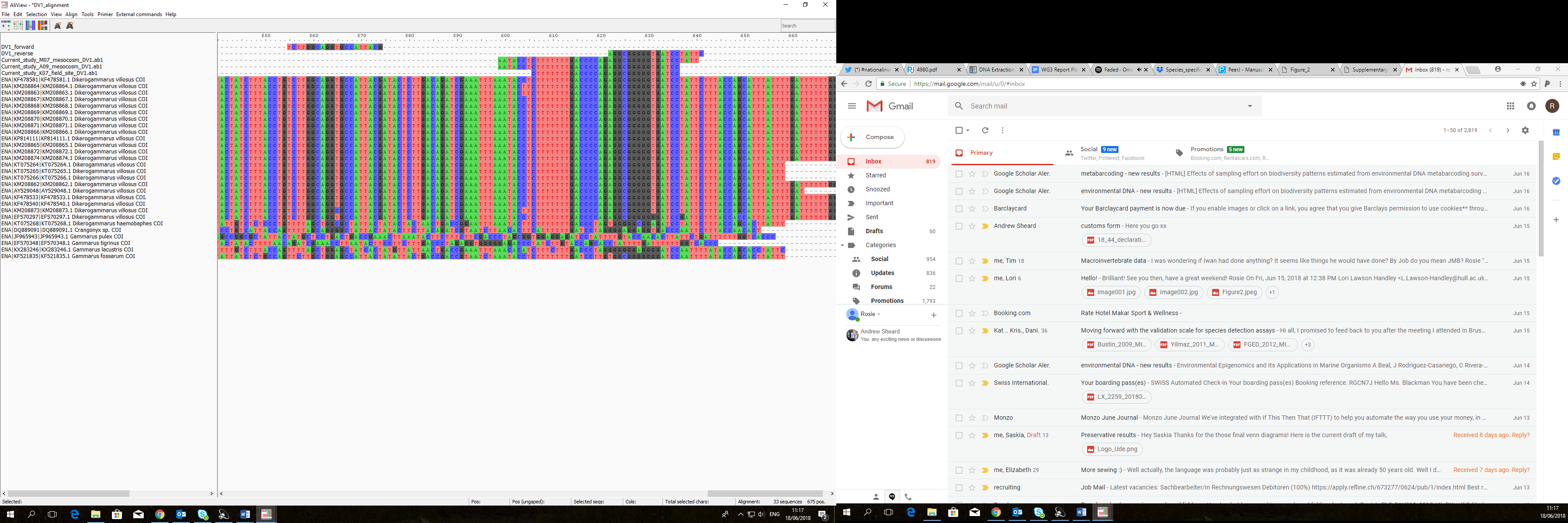 Figure S4: AliView alignment for Dikerogammarus haemobaphes sequencing. The window shows the sequences and primers used to manually check the alignment for the target species. Sequences produced for the currrent study and of non-target taxa have also been included. 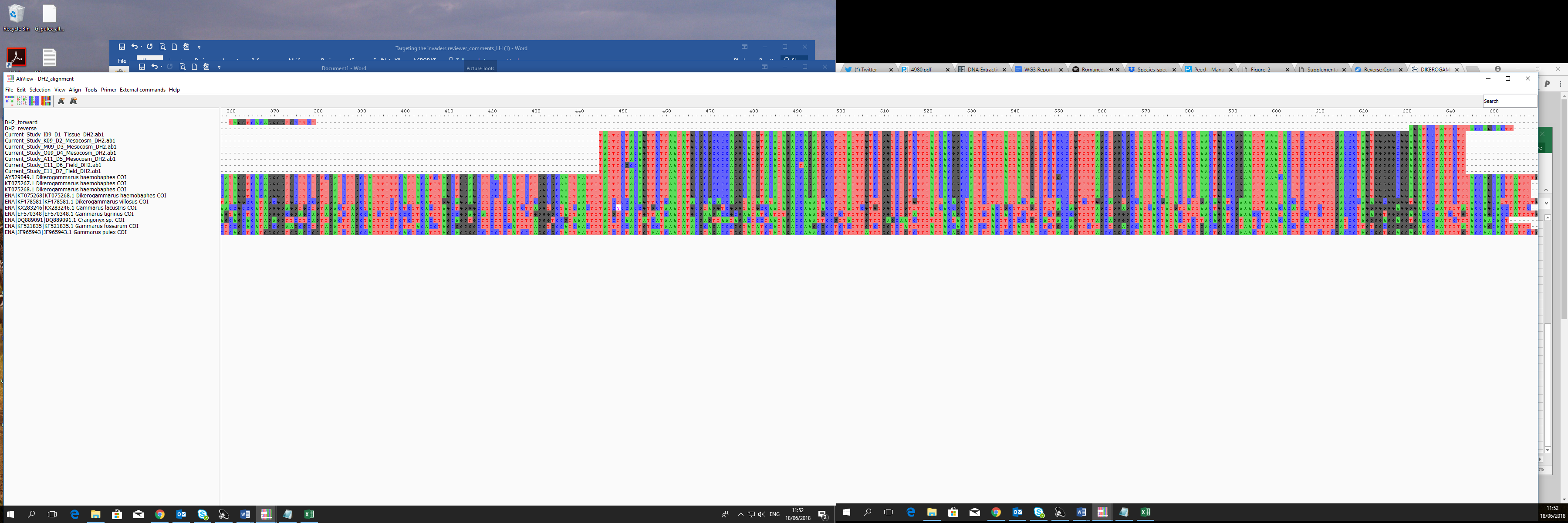 